KING SAUD UNIVERSITY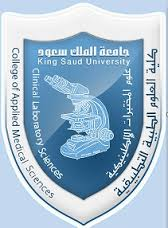 COLLEGE OF APPLIED MEDICAL SCIENCES              CLINICAL LABORATORY SCIENCES DEPARTMENT- Environmental Microbiology (CLS416), Room No G76Course Syllabus (Second Semester 1435-36 H /2014-2015 G)1. Course Description:This course is designed to provide the students with an understanding of the vital activities that microorganisms perform in nature and in the broader dimension of organic activities in the total ecosystem. Students will learn about the useful and harmful roles of microorganisms in the food and dairy industries. The use of microorganisms in industrial processes, the treatment of waste materials and microbial quality controls will also be discussed. 2. Course Instructor:Sarah AlharbiOffice: 113, 3rd floorOffice phone: Ext :52436e-mail: sarralharbi@ksu.edu.saWebsite: http://fac.ksu.edu.sa/sarralharbi/homeOffice hours:. Sunday:9-10                        Tuesday: 12-1** It is important to make an appt. if you want to meet with me outside of office hours3. Text book and resources - Prescott's Microbiology by Joanne Willey and Linda Sherwood- Scientific articles and reviews posted in my website- lecture notes4.  Web    All information pertaining to the course is found on http://fac.ksu.edu.sa/sarralharbi/home. Please check the website on a daily basis. Important notices posted here http://fac.ksu.edu.sa/sarralharbi/home5. Expected BehaviorAttendance, Please be on time to the class. students arriving 10 minutes after the class start are recorded as absentPlease turn your cell phones OFF during class. The use of cell phones for texting or any other reason is strictly prohibited in this classAlso, Wearing Abaya during examination is not allowed6. Assessment:7. Time table* This timetable is subject to minor changesAssessmentMARKSFirst Mid Term Examination15Second Mid Term Examination	15Laboratory examination10Final Practical Examination    20Final Theoretical Examination       40Week DateTopic127 January     Fundamentals of microbial ecology- 23 FebruaryMicrobial symbiosis: Neutralism, mutualism, comensalism, antagonism, competition, parasitism and predation310 February Epidemiology of infectious diseases: Terminology, disease reservoirs, modes of transmission, and public health measures for the control of epidemics417 FebruaryEpidemiology of zoonotic diseases: Viral, bacterial, and parasitic zoonoses; prevention and control of zoonotic diseases524 FebruaryAir Microbiology – Indoor and outdoor air, airborne diseases and its transmission, control of microorganisms in the air63 March1st mid term Exam710 March Water Microbiology – Water sources, microbial content of water, pollution of water817 March Environmental sanitation: Types of sewer lines, treatment of sewage, sewage transmitted diseases924 MarchMID Semester Break1031 MarchMicroorganisms involved in the spoilage of different types of food and milk117 AprilMicroorganisms involved in the spoilage of food  continued … Food borne diseases: Infection, intoxication;1214 April Food borne diseases continued …  Infection, intoxication; prevention  and control of food borne diseases 1321 April2nd mid term exam1428 April Nosocomial infections: Predisposing factors, endogenous and exogenous infections, sources, control measures155 MayLaboratory acquired infections: Classification of organisms into Risk groups, safety precautions when handling each Risk group, hazardous laboratory techniques and processes1612 MayMicrobial production processes: Characteristics of microbial fermenters, different types of microbial processes – dairy, pharmaceutical, single cell protein   1717 MaySALAM- ARAB EXAMS1824 MayFINAL THEORY EXAMS1931 MAyFINAL THEORY EXAMS